В редакции решения Думы города Урайот 27.06.2020 №39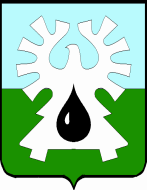 МУНИЦИПАЛЬНОЕ ОБРАЗОВАНИЕ ГОРОД УРАЙХАНТЫ-МАНСИЙСКИЙ АВТОНОМНЫЙ ОКРУГ-ЮГРА         ДУМА ГОРОДА УРАЙ        РЕШЕНИЕот  26 июня 2014 года                                                                                    № 37О порядке включения в план деятельности Контрольно-счетной палаты города Урай поручений Думы города Урай, предложений и запросов Губернатора Ханты-Мансийского автономного округа - Югры, главы города УрайРассмотрев представленный главой города Урай проект решения Думы города Урай «О порядке включения в план деятельности Контрольно-счетной палаты города Урай поручений Думы города Урай, предложений и запросов Губернатора Ханты-Мансийского автономного округа - Югры, главы города Урай», Дума города Урай решила:1. Установить порядок включения в план деятельности Контрольно-счетной палаты города Урай поручений Думы города Урай, предложений и запросов Губернатора Ханты-Мансийского автономного округа - Югры, главы города Урай согласно приложению.2. Опубликовать настоящее решение в газете «Знамя». Глава города Урай                                                     А.Г.ЗабозлаевПриложение к решению Думы города Урай  от 26 июня 2014 года  № 37 Порядок включения в план деятельности Контрольно-счетной палаты города Урай поручений Думы города Урай, предложений и запросов Губернатора Ханты-Мансийского автономного округа - Югры, главы города Урай1. Порядок включения в план деятельности Контрольно-счетной палаты города Урай поручений Думы города Урай, предложений и запросов Губернатора Ханты-Мансийского автономного округа - Югры, главы города Урай (далее – Порядок) разработан в соответствии с Федеральным законом от 07.02.2011 №6-ФЗ «Об общих принципах организации и деятельности контрольно-счетных органов субъектов Российской Федерации и муниципальных образований», Положением о Контрольно-счетной палате города Урай, утвержденным решением Думы города Урай от 15.03.2012 №19.2. Поручения Думы города Урай, предложения и запросы Губернатора Ханты-Мансийского автономного округа – Югры, главы города Урай (далее поручения, предложения, запросы), поступившие в Контрольно-счетную палату города Урай (далее – Контрольно-счетная палата), рассматриваются Контрольно-счетной палатой в течение 10 дней.По итогам рассмотрения поступивших поручений, предложений, запросов председателем Контрольно-счетной палаты с учетом мнения должностных лиц Контрольно-счетной палаты, в полномочия которых входит выполнение предложенных в них мероприятий, принимается решение:о включении в план деятельности Контрольно-счетной палаты поручения, предложения, запроса;об отказе от включения в план деятельности поручения, предложения, запроса с мотивированным обоснованием его принятия (в редакции решения Думы города Урай от 27.06.2019 №39).3. Решение о включении в план деятельности Контрольно-счетной палаты поручений, предложений, запросов принимается председателем Контрольно-счетной палаты с учетом мнения должностных лиц Контрольно-счетной палаты, в полномочия которых входит выполнение предложенных в них мероприятий.4. О результатах рассмотрения поручений, предложений, запросов Контрольно-счетная палата информирует их инициаторов в течение трех дней после принятия соответствующего решения с указанием мотивированного обоснования его принятия (в редакции решения Думы города Урай от 27.06.2019 №39).В случае, если по результатам рассмотрения поручения, предложения, запроса Контрольно-счетной палатой установлено, что по предложенному мероприятию уже имеется отчет или заключение Контрольно-счетной палаты, либо мероприятие уже включено в план, или его осуществление не входит в полномочия Контрольно-счетной палаты, информация о невозможности включения в план деятельности Контрольно-счетной палаты такого мероприятия направляется его инициатору в течение трех  дней после рассмотрения соответствующего поручения, предложения, запроса.5. Для формирования плана деятельности Контрольно-счетной палаты на очередной год поручения, предложения и запросы направляются в Контрольно-счетную палату до 15 декабря текущего года (пункт введен решением Думы города Урай от 27.06.2019 №39).